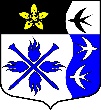 ЛЕНИНГРАДСКАЯ ОБЛАСТЬЛУЖСКИЙ МУНИЦИПАЛЬНЫЙ РАЙОНАДМИНИСТРАЦИЯ ТОРКОВИЧСКОГО СЕЛЬСКОГО ПОСЕЛЕНИЯПОСТАНОВЛЕНИЕОт 11.02.2019 года							№ 13Об утверждении муниципальной  программы «Охрана окружающей среды, экологического образования, просвещения и формирования экологической культуры на территории Торковичского сельского поселенияна 2019-2023 годы»         Руководствуясь Федеральным законом от 6 октября 2003 г. № 131-ФЗ "Об общих принципах организации местного самоуправления в Российской Федерации", Федеральным законом от 10 января 2002 г. № 7-ФЗ "Об охране окружающей среды", Областным законом от 18 июля 2016г. № 62-ОЗ «Об экологическом образовании, просвещении и формировании экологической культуры в Ленинградской области», в целях улучшения состояния окружающей среды, экологического воспитания и формирования экологической культуры населения на территории Торковичского сельского поселения Лужского муниципального района Ленинградской областиПОСТАНОВЛЯЮ:1.     Утвердить муниципальную  программу «Охрана окружающей среды, экологического образования, просвещения и формирования экологической культуры на территории Торковичского сельского поселения на 2019-2023 годы» (Приложение 1)2. Обнародовать настоящее постановление на официальном сайте администрации Торковичского сельского поселения Новотулка в информационно-телекоммуникационной сети Интернет http//:torkovichiadm.ru3 .  Контроль за выполнением настоящего постановления оставляю за собой.4.   Постановление вступает в законную силу с момента обнародования.Глава администрацииТорковичского сельского поселения				Иванова Е.В.Приложение 1   к постановлению главы администрации  Торковичского сельского поселения  от 11.02.2019 г.  № 13МУНИЦИПАЛЬНАЯ ПРОГРАММА«Охрана окружающей среды, экологического образования, просвещения и формирования экологической культуры на территории Торковичского сельского поселения на 2019-2023 годы» 2019г.ПАСПОРТмуниципальной программы «Охрана окружающей среды, экологического образования, просвещения и формирования экологической культуры на территории Торковичского сельского поселения на 2019-2023 годы»РАЗДЕЛ IСОДЕРЖАНИЕ ПРОБЛЕМЫ И ОБОСНОВАНИЕ НЕОБХОДИМОСТИЕЕ РЕШЕНИЯ ПРОГРАММНЫМИ МЕТОДАМИВ условиях реформирования экономики вопросы охраны окружающей среды приобретают особое значение. Экологическая ситуация в Ленинградской области, и в частности в Торковичском сельском поселении, остается напряженной, а уровень загрязнения окружающей среды - высоким.В связи с этим возрастает актуальность разработки и реализации мер по улучшению экологической ситуации, по рациональному использованию природных ресурсов, проведения воспитательной и образовательной работы с населением.Программа содержит комплекс мероприятий по защите территории и населения. Определение мероприятий Программы основано на наиболее острых проблемах.Одной из серьезных экологических проблем в  Торковичском сельском  поселении  остается проблема хранения, переработки и утилизации твердых бытовых отходов, особенно в частном секторе. Нерешенность вопросов размещения, переработки и утилизации твердых отходов приводит к увеличению их объемов, росту числа несанкционированных свалок, интенсивному загрязнению почв, поверхностных водоемов и подземных вод, атмосферного воздуха.Жизненно необходимым условием существования человека является сохранение и приумножение зеленых насаждений.Формирование экологической культуры жителей  Торковичского сельского поселения, повышение уровня экологического воспитания и образования населения, особенно детей и подростков, являются залогом ответственного отношения граждан к окружающей среде. При этом без информирования населения обо всех аспектах охраны окружающей среды и рационального природопользования, без реализации права граждан на получение достоверной информации о состоянии окружающей среды не произойдет радикальных изменений в его сознании и поведении.Для комплексного решения указанных проблем разработана данная программа.РАЗДЕЛ IIЦЕЛИ, ЗАДАЧИ И СРОКИ РЕАЛИЗАЦИИ ПРОГРАММЫЦелями Программы являются:- повышение эффективности охраны окружающей среды на территории  Торковичского сельского поселения;- предотвращение негативного воздействия хозяйственной и иной деятельности на окружающую среду, сохранение биологического разнообразия и уникальных природных комплексов и объектов, формирование экологической культуры населения Торковичского сельского поселения.Задачами Программы являются:1) Обеспечение экологической безопасности на территории  Торковичского сельского поселения, в том числе:- снижение объемов негативного воздействия на окружающую среду при осуществлении хозяйственной и иной деятельности;- предотвращение негативного воздействия на окружающую среду при чрезвычайных ситуациях природного и техногенного характера;2) обеспечение сохранения зеленых насаждений Торковичского сельского поселения, их охраны и защиты, многоцелевого, рационального, непрерывного использования и воспроизводства;3) организация системы экологического образования и информирования населения о состоянии окружающей среды, формирование экологической культуры.Реализация Программы предусмотрена на период с 2019 по 2023 годы включительно.РАЗДЕЛ IIIМЕХАНИЗМ РЕАЛИЗАЦИИ ПРОГРАММЫ Реализация Программы осуществляется на основе договоров, заключаемых в установленном порядке муниципальным заказчиком с исполнителями мероприятий Программы, за исключением случаев, предусмотренных действующим законодательством.При изменении объемов финансирования, предусмотренных Программой, муниципальные заказчики уточняют объемы финансирования за счет средств федерального бюджета, областного бюджета, местного бюджета, готовят предложения по внесению изменений в перечень мероприятий Программы и сроки их исполнения.РАЗДЕЛ IVОРГАНИЗАЦИЯ УПРАВЛЕНИЯИ КОНТРОЛЬ ЗА ХОДОМ РЕАЛИЗАЦИИ ПРОГРАММЫ      Управление Программой осуществляется администрацией  Торковичского сельского поселения.Муниципальный заказчик Программы несёт ответственность за качественное и своевременное исполнение мероприятий Программы, эффективное использование финансовых средств и ресурсов, выделяемых на реализацию Программы.Отчет о реализации Программы в соответствующем году должен содержать:- общий объем фактически произведенных расходов, всего и в том числе по источникам финансирования;- перечень завершенных в течение года мероприятий по Программе;- перечень не завершенных в течение года мероприятий Программы и процент их не завершения;- анализ причин несвоевременного завершения программных мероприятий;- предложения о привлечении дополнительных источников финансирования и иных способах достижения программных целей либо о прекращении дальнейшей реализации Программы.РАЗДЕЛ VОЦЕНКА СОЦИАЛЬНО-ЭКОНОМИЧЕСКОЙ ЭФФЕКТИВНОСТИРЕАЛИЗАЦИИ ПРОГРАММЫВ результате выполнения мероприятий Программы планируется обеспечить:·         улучшение качественных характеристик земель:·         уменьшение количества несанкционированных свалок на территории поселения;·         повышение уровня экологического просвещения и образования.Оценка эффективности реализации Программы осуществляется в целях достижения оптимального соотношения связанных с ее реализацией затрат и достигаемых в ходе реализации результатов, а также обеспечения принципов бюджетной системы Российской Федерации: результативности и эффективности использования бюджетных средств, прозрачности (открытости), достоверности бюджета, целевого характера бюджетных средств. Контроль за исполнением Программы осуществляет администрация Торковичского сельского поселения в соответствии с полномочиями, установленными федеральным и областным законодательством, нормативными правовыми актами Торковичского сельского поселения.таблица  № 1    к  программе «Охрана окружающей среды, экологического образования, просвещения и формирования экологической культуры на территории Торковичского сельского поселения на 2019-2023 годы» МЕРОПРИЯТИЯ ПРОГРАММЫ «Охрана окружающей среды, экологического образования, просвещения и формирования экологической культуры на территории Торковичского сельского поселения на 2019-2023 годы»  Наименование  муниципальной Программы «Охрана окружающей среды, экологического образования, просвещения и формирования экологической культуры на территории Торковичского сельского поселения на 2019-2023 годы»  (далее - Программа)Ответственный исполнитель  муниципальной программыадминистрация Торковичского сельского поселенияУчастники муниципальной программыадминистрация Торковичского сельского поселения  Цели муниципальной  Программы- повышение эффективности охраны окружающей среды на территории  Торковичскогосельского поселения,-экологическое воспитание населения- формирование экологической культуры населения Торковичского сельского поселения  Задачи  муниципальной Программы- Обеспечение экологической безопасности и качества окружающей среды на территории  Торковичского сельского поселения, в том числе:- снижение объемов негативного воздействия на окружающую среду при осуществлении хозяйственной и иной деятельности;- предотвращение негативного воздействия на окружающую среду при чрезвычайных ситуациях природного и техногенного характера.- Сохранение биологического разнообразия и природных комплексов; экологическое образование,- Формирование экологической культуры населения;- Распространение и пропаганда экологических знаний.Целевые индикаторы и показатели муниципальной программы-предотвращение негативного воздействия на окружающую среду-повышение эффективности охраны окружающей среды на территории  Торковичского сельского поселения   Этапы Сроки реализации Программы- 2019 – 2023 годыРесурсное обеспечение муниципальной программыРеализация программных мероприятий не требует финансированияОжидаемые  результаты реализации муниципальной программы- Уменьшение доли несанкционированных свалок;- Увеличение площади зеленых насаждений;- Повышение уровня экологического просвещения и образования.N   
п/пНаименование     
мероприятияОтветственный исполнитель и
соисполнители мероприятияСроки реализациимероприятия                          Объемы финансирования(тыс. рублей)                           Объемы финансирования(тыс. рублей)                           Объемы финансирования(тыс. рублей)                           Объемы финансирования(тыс. рублей)                           Объемы финансирования(тыс. рублей)                           Объемы финансирования(тыс. рублей) N   
п/пНаименование     
мероприятияОтветственный исполнитель и
соисполнители мероприятияСроки реализациимероприятиявсего                              в том числе по годам                              в том числе по годам                              в том числе по годам                              в том числе по годам                              в том числе по годамN   
п/пНаименование     
мероприятияОтветственный исполнитель и
соисполнители мероприятияСроки реализациимероприятиявсего2019 год2020 год2021 год2022 год2017 год1Проведение сходов граждан с доведением информации:              - о порядке обращения с отходами при их сборе и вывозе            - об охране окружающей среды   - об исполнении правил благоустройства территории поселенияГлава  администрации Торковичского сельского поселения, специалистыВесна, осень 2019- 2023Не требует финансирования000002Выявление лиц, осуществляющих выжигание сухой растительности и привлечение их к административной ответственности. Проведение рейдов по территории поселения. Информирование населения через СМИ. Распространение  листовок, плакатов, аншлаговадминистрация Торковичского сельского поселения  ПостоянноНе требует финансирования000003Проведение мониторинга состояния окружающей средыадминистрация Торковичского сельского поселенияПостоянноНе требует финансирования000004Повышение эффективности деятельности по обращению с отходами:- проведение работы с населениемГлава  администрации Торковичского сельского поселения, специалистыПостоянноНе требует финансирования000005Проведение дней экологической безопасности «Экология. Безопасность. Жизнь».В  библиотеке провести занятия на тему «Сохраним ПРИРОДУ потомкам» (конкурс поделок, рисунков, читательские конференции, круглые столы по проблемам экологии и т. д.).Глава   администрации Торковичского сельского поселения, специалисты,  руководитель, учреждения культуры.ЕжегодноНе требует финансирования00000